ECO-Expo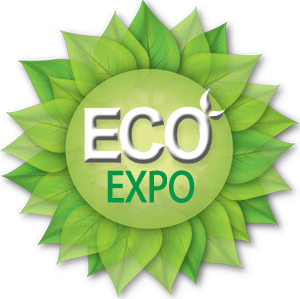 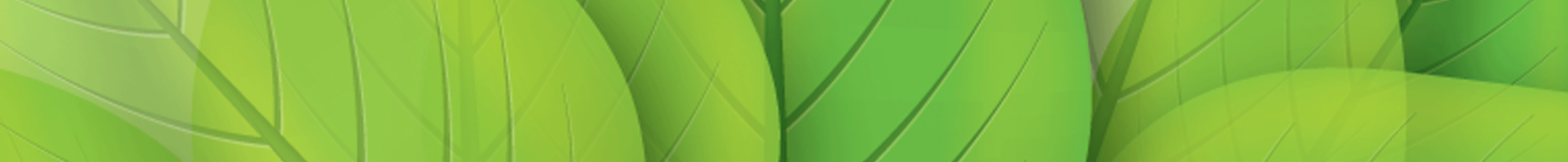 УМОВИ  УЧАСТІ                                                              в XVI Міжнародній оптово-роздрібній виставці                                                             еко-товарів ECO-Expo 4 – 7 березня 2020Міжнародний Виставковий Центр(Київ, Броварський пр-т. 15, м. Лівобережна)Обов'язковий організаційний внесок – 895.00 грн., сплачується кожним учасником незалежно від умов участі. Включає в себе рекламні, технічні та інші організаційні витрати.Обладнана виставкова площа: стендові конструкції, килимове покриття, фризовий напис, 1 стіл, 2 стільці, спот-лампа, електрична розетка, корзина для сміття.                                                             Вартість 1 кв. м:      лінійний (відкрита 1 сторона ………….……….……….   2255,00 грн.  кутовий (відкрито 2 сторони)..…….………………..…... 2405,00 грн.півострів (відкрито 3 сторони)…....……………...…….. 2520,00 грн.Необладнана виставкова площа: площа надається під індивідуальну забудову (не включає стендові конструкції, килимове покриття, фризовий напис, електрику і меблі)                           Вартість 1 кв. м:     лінійний (відкрита 1 сторона)……..….…..………….…. 2060,00 грн.                                                       кутовий (відкрито 2 сторони)..…..…….….……….…..  2210,00 грн.півострів (відкрито 3 сторони)…….……….………....… 2325,00 грн.                                                       острів (відкрито 4 сторони) ....….………………….....… 2455,00 грн.Додаткове обладнання – окремий прайс                                       ЗАЯВА 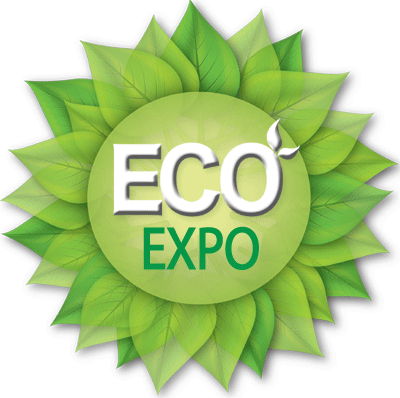 На участь у спеціалізованій виставці4 - 7 березня 2020, “ECO – Expo”Eco@tnf.com.ua, www.eco-expo.com.uaПросимо разом із заявкою відправляти копії Ваших реєстраційних документів*Ціни вказані в гривнях, без урахування ПДВМП    ___________________ Прізвище / Підпис                                             ____________________ ДатаПодавши цю заяву ОРГАНІЗАТОРУ (передавши особисто, по електронній пошті або по факсу) УЧАСНИК погоджується з усіма умовами договору, які розміщені на сайті www.eco-expo.com.ua. Заявка не може бути анульована Учасником в односторонньому порядку.Інформація в каталог (українською мовою)Термін подачі до 20 лютого 2020 р. Українською мовою (до 600 символів)Для участі необхідно:Для участі необхідно:* якщо протягом 2-х тижнів з дня виставлення рахунку-фактури передоплата не надходить - бронювання анулюєтьсяВартість участі (без ПДВ)Вартість участі (без ПДВ)Знижки*Знижки надаються виключно на вартість стенду. Організаційний збір і додаткове обладнання оплачуються учасниками в повному розмірі.Стенд від 7 метрів - 10% Стенд від 10 метрів - 15% * Знижки не підсумовуютьсяКерівник виставки «ECO-Expo» Ольга Кочетова тел. +38 (067) 238-26-24, eco@tnf.com.uaІнформація про замовникаІнформація про замовникаІнформація про замовникаІнформація про замовникаІнформація про замовникаІнформація про замовникаІнформація про замовникаІнформація про замовникаІнформація про замовникаІнформація про замовникаІнформація про замовникаІнформація про замовникаІнформація про замовникаІнформація про замовникаІнформація про замовникаІнформація про замовникаІнформація про замовникаІнформація про замовникаІнформація про замовникаІнформація про замовникаІнформація про замовникаІнформація про замовникаІнформація про замовникаІнформація про замовникаІнформація про замовникаІнформація про замовникаІнформація про замовникаІнформація про замовникаІнформація про замовникаІнформація про замовникаІнформація про замовникаІнформація про замовникаНазва фірми/ ім'я платникаНазва фірми/ ім'я платникаНазва фірми/ ім'я платникаНазва фірми/ ім'я платникаНазва фірми/ ім'я платникаНазва фірми/ ім'я платникаНазва фірми/ ім'я платникаНазва фірми/ ім'я платникаНазва фірми/ ім'я платникаНазва на фризіНазва на фризіНазва на фризіАдреса (платник)Адреса (платник)Адреса (платник)Адреса (платник)Тел.Моб.Моб.Моб.Моб.Моб.E-mailE-mailE-mailE-mailВідповідальна особа (ПІБ, посада)Відповідальна особа (ПІБ, посада)Відповідальна особа (ПІБ, посада)Відповідальна особа (ПІБ, посада)Відповідальна особа (ПІБ, посада)Відповідальна особа (ПІБ, посада)Відповідальна особа (ПІБ, посада)Відповідальна особа (ПІБ, посада)Відповідальна особа (ПІБ, посада)Відповідальна особа (ПІБ, посада)Відповідальна особа (ПІБ, посада)Інд. податковий №Інд. податковий №Інд. податковий №Код ЄДРПОУКод ЄДРПОУКод ЄДРПОУКод ЄДРПОУКод ЄДРПОУПлатник ПДВ:Платник ПДВ: так;   ні так;   ні так;   ні так;   ні так;   ні так;   ніНомер свідоцтва платника ПДВ:     Номер свідоцтва платника ПДВ:     Номер свідоцтва платника ПДВ:     Номер свідоцтва платника ПДВ:     Номер свідоцтва платника ПДВ:     Номер свідоцтва платника ПДВ:     Номер свідоцтва платника ПДВ:     Номер свідоцтва платника ПДВ:     Номер свідоцтва платника ПДВ:     Номер свідоцтва платника ПДВ:     Номер свідоцтва платника ПДВ:     Номер свідоцтва платника ПДВ:     Номер свідоцтва платника ПДВ:     Замовлення послуг Реєстраційний внесокОплачується кожним учасників незалежно від умов участі. Включає в себе рекламні, технічні та інші організаційні витрати.Оплачується кожним учасників незалежно від умов участі. Включає в себе рекламні, технічні та інші організаційні витрати.895,00895,00Обладнаний стендНазваКіл-ть, м²     Ціна за 1 м²Ціна за 1 м²Обладнаний стендЛінійний  (відкрита 1 сторона) min 3 кв.м.2255,002255,00Обладнаний стендКутовий (відкрито 2 сторони) min 4,5 кв.м.2405,002405,00Обладнаний стендПівострів (відкрито 3 сторони) min  9 кв.м.2520,002520,00Необладнаний стендЛінійний  (відкрита 1 сторона) min 3 кв.м.2060,002060,00Необладнаний стендКутовий (відкрито 2 сторони) min 4,5 кв.м.2210,002210,00Необладнаний стендПівострів (відкрито 3 сторони) min  9 кв.м.2325,002325,00Необладнаний стендОстрів (відкрито з 4 сторін)  за погодженням2455,002455,00ЗнижкиЗвертаємо Вашу увагу, що знижка надається виключно на вартість площі стендів. Знижки не підсумовуються. Робочі місця надаються без знижок.Звертаємо Вашу увагу, що знижка надається виключно на вартість площі стендів. Знижки не підсумовуються. Робочі місця надаються без знижок.Звертаємо Вашу увагу, що знижка надається виключно на вартість площі стендів. Знижки не підсумовуються. Робочі місця надаються без знижок.Звертаємо Вашу увагу, що знижка надається виключно на вартість площі стендів. Знижки не підсумовуються. Робочі місця надаються без знижок.Звертаємо Вашу увагу, що знижка надається виключно на вартість площі стендів. Знижки не підсумовуються. Робочі місця надаються без знижок.Звертаємо Вашу увагу, що знижка надається виключно на вартість площі стендів. Знижки не підсумовуються. Робочі місця надаються без знижок.ЗнижкиСтенди від 7 м²Стенди від 7 м²10%10%ЗнижкиСтенди від 10 м²Стенди від 10 м²15%15%ЗнижкиРобоче місцеЗвертаємо Вашу увагу, що розташування робочих місць не узгоджується з Учасником.Звертаємо Вашу увагу, що розташування робочих місць не узгоджується з Учасником.Звертаємо Вашу увагу, що розташування робочих місць не узгоджується з Учасником.Звертаємо Вашу увагу, що розташування робочих місць не узгоджується з Учасником.Звертаємо Вашу увагу, що розташування робочих місць не узгоджується з Учасником.Звертаємо Вашу увагу, що розташування робочих місць не узгоджується з Учасником.Робоче місцеРобоче місце 1,5 м²*1,5м²  (половина обладнаного стенду 1,5 м²*3м²)Робоче місце 1,5 м²*1,5м²  (половина обладнаного стенду 1,5 м²*3м²)5073,755073,75Заочна участьРозміщення блоку інформації в офіційному каталозі, розміщення рекламних матеріалів учасника на стійці реєстрації біля входу на виставку. Розміщення блоку інформації в офіційному каталозі, розміщення рекламних матеріалів учасника на стійці реєстрації біля входу на виставку. 1250,001250,00Додаткова реклама в офіційному каталозі виставки: (надати до 20.02.2020 р. )Виділення учасника на схемі путівника з нанесенням логотипуВиділення учасника на схемі путівника з нанесенням логотипу330,00330,00Додаткова реклама в офіційному каталозі виставки: (надати до 20.02.2020 р. )Логотип кольоровий біля блоку інформації в електронному каталозі(формат - .eps, .ai,.tiff)Логотип кольоровий біля блоку інформації в електронному каталозі(формат - .eps, .ai,.tiff)175,00175,00Додаткова реклама в офіційному каталозі виставки: (надати до 20.02.2020 р. )колір А5 в електронному каталозі (формат: .tiff, eps, 148x210 +) 2 сторінкаколір А5 в електронному каталозі (формат: .tiff, eps, 148x210 +) 2 сторінка350,00350,00Додаткова реклама в офіційному каталозі виставки: (надати до 20.02.2020 р. )колір А5 в електронному каталозі (3-я сторінка) колір А5 в електронному каталозі (3-я сторінка) 300,00300,00Додаткова реклама в офіційному каталозі виставки: (надати до 20.02.2020 р. )колір А6 (формат: .tiff, eps, 105x148 +)колір А6 (формат: .tiff, eps, 105x148 +)150,00150,00Додаткове обладнання (Див. Прайс додаткового обладнання.)НазваКіл-тьЦінаЦінаДодаткове обладнання (Див. Прайс додаткового обладнання.)Прибирання стендуВартість 1 кв. м                                                       50,0050,00Електронна (e-mail) розсилка реклами компанії по базі потенційних клієнтів (цільова аудиторія)Електронна (e-mail) розсилка реклами компанії по базі потенційних клієнтів (цільова аудиторія)Електронна (e-mail) розсилка реклами компанії по базі потенційних клієнтів (цільова аудиторія)975,00975,00Разом:Разом:Додаткова інформаціяДодаткова інформаціяДодаткова інформаціяДодаткова інформаціяДодаткова інформаціяДодаткова інформаціяДодаткова інформаціяНеобхідна кількість бейджів для представників компаніїНеобхідна кількість бейджів для представників компаніїНеобхідна кількість бейджів для представників компаніїНеобхідна кількість бейджів для представників компаніїшт.Наявність вішалки на стенді компаніїНаявність вішалки на стенді компаніїНаявність вішалки на стенді компаніїНаявність вішалки на стенді компанії так;         ні так;         ні так;         ніПеренести інформацію в каталог виставки з попереднього каталогуПеренести інформацію в каталог виставки з попереднього каталогуПеренести інформацію в каталог виставки з попереднього каталогуПеренести інформацію в каталог виставки з попереднього каталогу так;         ні так;         ні так;         ніНазва компанії Назва компанії АдресаТел.E-mailWebТекстова інформація про компаніюАсортимент запропонованої Вами продукціїАсортимент запропонованої Вами продукціїАсортимент запропонованої Вами продукціїАсортимент запропонованої Вами продукціїECO Beauty (Краса)                                                                                                                                                                        органічна косметика              органічні продукти гігієни СПА технології обладнання для СПА центрів, салонів краси натуральная косметика та масла ароматерапія ECO Childhood (Дитинство)                                                                                                                                                                        еко - іграшки одяг дитяче харчування еко - вода дитяча косметика чистячі і миючі засоби текстиль мебліECO Home (Дім) органічні миючі засоби еко - товари для дому еко - сад, еко - добрива і товари для саду еко - техніка та електроніка еко - мебліеко - декор / ремонт еко - джерела енергії; переробка відходів эко - офисECO Products (продукти та сировина)   органічні продукти харчування напої з екологічно чистих інгредієнтів сировину і напівфабрикати, зберігання та переробка еко - упаковка / посуд технології виробництва органічної продукції мед та продукти бджолярства фермерські продуктиECO Life-style (Стиль життя) стандартизація, сертифікація, маркування еко - туризм і еко - готелі еко - асоціації, організації «зелений» офіс еко - автомобілі, еко - товари для автомобілістів, еко -паливо; еко - взуття еко - одяг еко - текстильеко – аксесуари засоби гігієни консультаційні послугиECO Medical (Медицина) біодобавки, екологічно лікувальні препарати анти алергенні продукти продукти без глютену (клейковини)еко – діагностика масажні практики нетрадиційна медицина